Приглашаем работодателей принять участие в бесплатной онлайн-конференции «Труд. Защита. Безопасность! Единые типовые нормы выдачи СИЗ. Обзор»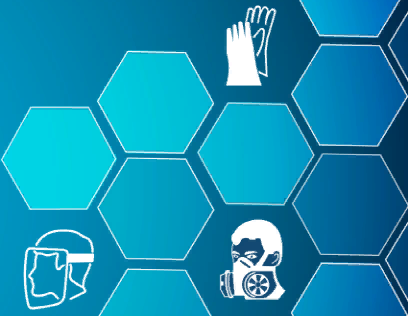 	Ассоциация СИЗ в рамках деловой программы Международной выставки «Безопасность и охрана труда – 2022» приглашает на бесплатную онлайн-конференцию «Труд. Защита. Безопасность! Единые типовые нормы выдачи СИЗ. Обзор», которая начнется 16.02.2022                  в 10.00 часов.Зарегистрироваться на мероприятие и ознакомиться с программой онлайн-конференции можно на сайте Ассоциации СИЗ по ссылке: https://biot-asiz.ru/, https://biot-asiz.ru/#konf_reg.